Výkon, výpočet výkonuZjednodušeně: Výkon je něco jako rychlost konání práce. Výkon závisí na: velikosti práce – přímo (čím větší práce, tím větší výkon) čase – nepřímo (čím kratší čas, tím větší výkon) Výkon je fyzikální veličina. Značíme jej ……………………..…P Základní jednotka … ……………..1 Watt (1 W) Odvozené jednotky …………..……1 kW (1 kW = 1 000 W)                                 ……..…………1 MW (1 MW = 1000 kW) 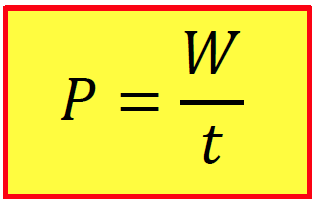 Výpočet výkonu: W ... práce, jednotka Joule (J) t ... čas, jednotka sekunda (s) Výkon je 1 Watt, jestliže práci 1 J vykonáme za 1 sekundu.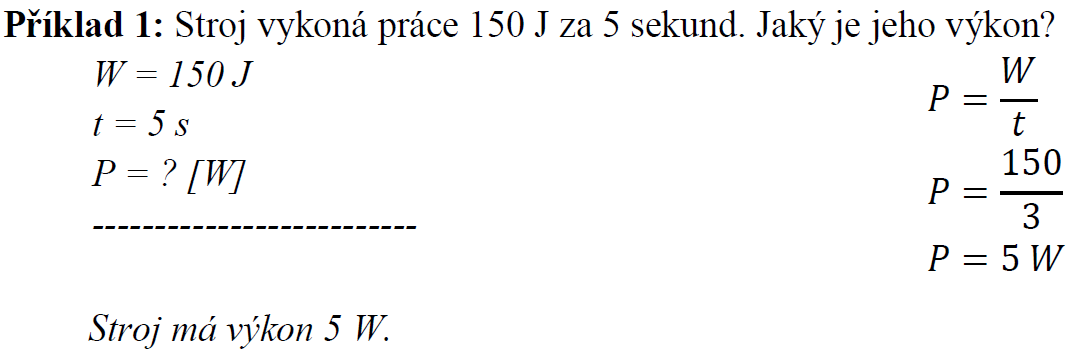 Příklad 2: Výtah o hmotnosti 380 kg vyvezl dvě osoby o celkové hmotnosti 156 kg do výšky 8 metrů za půl minuty. Jaký byl výkon výtahu? m = 380 kg + 156 kg = 536 kg F = 5 360 N t = 0,5 min = 30 s s = 8 m P = ? [W] 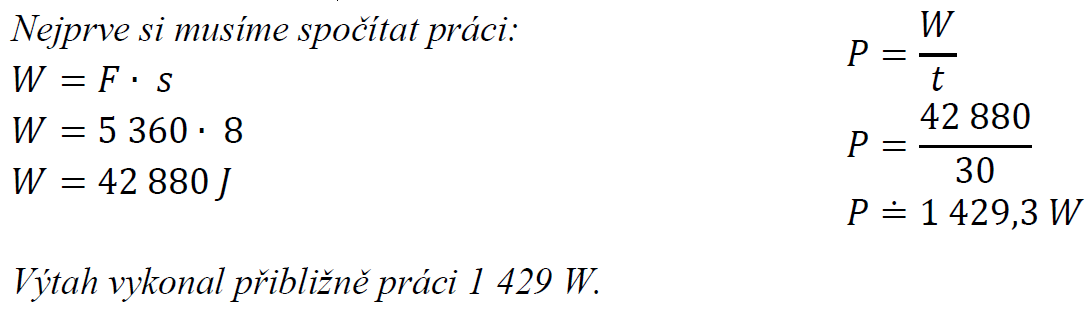 Příkon, výkon, účinnostVložená práce a užitečná práce 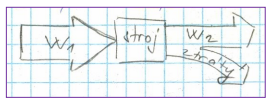 W1 …… Vložená práce W2 …… Práce, kterou stroj vykoná - užitečná práce – práce, kterou skutečně potřebujeme, je menší o ztráty, způsobená například třením. Je dobré používat stroje, které mají malé ztráty. Příkon – vložená práce za 1 s ….značíme P0 Výkon – vykonaná práce za 1 s (užitečná práce za 1 s) … značíme P Ztráty – rozdíl mezi příkonem a výkonem (neužitečná práce za 1 s ) …. P0 – P (příkon – výkon) 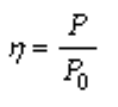 Účinnost – je to podíl výkonu a příkonu Účinnost značíme řeckým písmenem éta ….  Příkon je vždy větší než výkon, proto platí, že účinnost je vždy menší než jedna:  < 1  Účinnost se často vyjadřuje v procentech: pokud je účinnost = 0,6 pak je rovna 60 %.  Příklad 1: Motorek má příkon 800 W, jeho výkon je 560 W. Jaké jsou jeho ztráty a účinnost? P0 = 800 W P = 560 W Ztráty 800 – 560 = 240 W  = P : P0  = 560 : 800  = 0,7 Motorek má ztráty 240 W a jeho účinnosti je 70 %. Přiklad 2: Stroj vykonal práci 950 J, spotřeboval na to práci 1,3 kJ. Urči velikost vložené práce, výsledné práce a ztrát.  Vložená práce ………… 1,3 kJ  Výsledná práce …….… 950 J  Ztráty …………………. 350 J ( 1300 – 950 )Příklady k procvičení: 1) Spočítej účinnost stroje, jehož příkon je 2,3 kW a jeho výkon je 1,8 kW. 2) Elektromotor má výkon 1900 W. jeho účinnost je 78 %. Jaký je jeho příkon? 3) Stroj má příkon 450 W a jeho účinnost je 82 %. Jaký je jeho výkon? Jakou práci udělá za 5 minut? (rada pro výpočet: při práci se použije vztah pro výpočet výkonu z práce a času, nezapomeň převést minuty na sekundy)Materiál převzat z: http://www.zsondrejov.cz/Vyuka/F-8/